Creating an Event in 25LiveLog in to 25Live at  https://25live.collegenet.com/uark 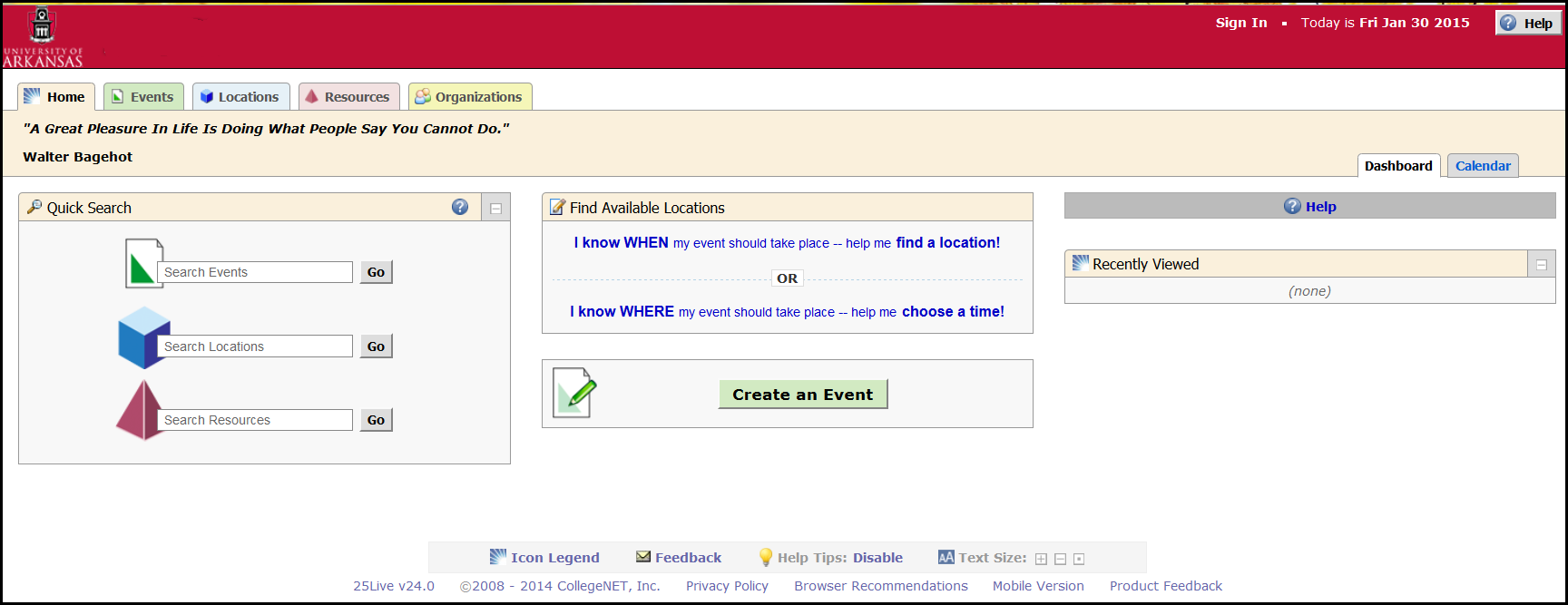 Click the Sign In Link in the upper right corner.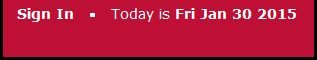 Enter your UARK username and Password.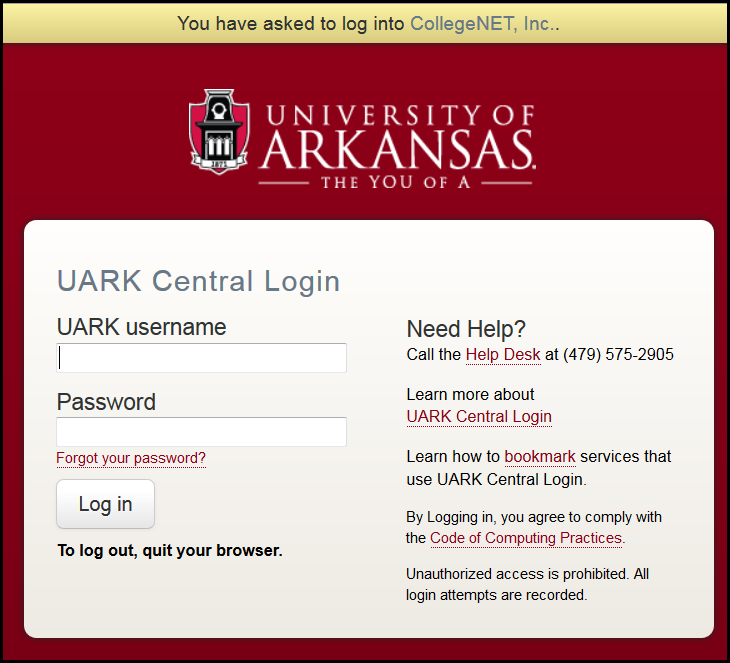 Click Log in.Your Home page is displayed.Click the Create an Event button to open the Event Wizard.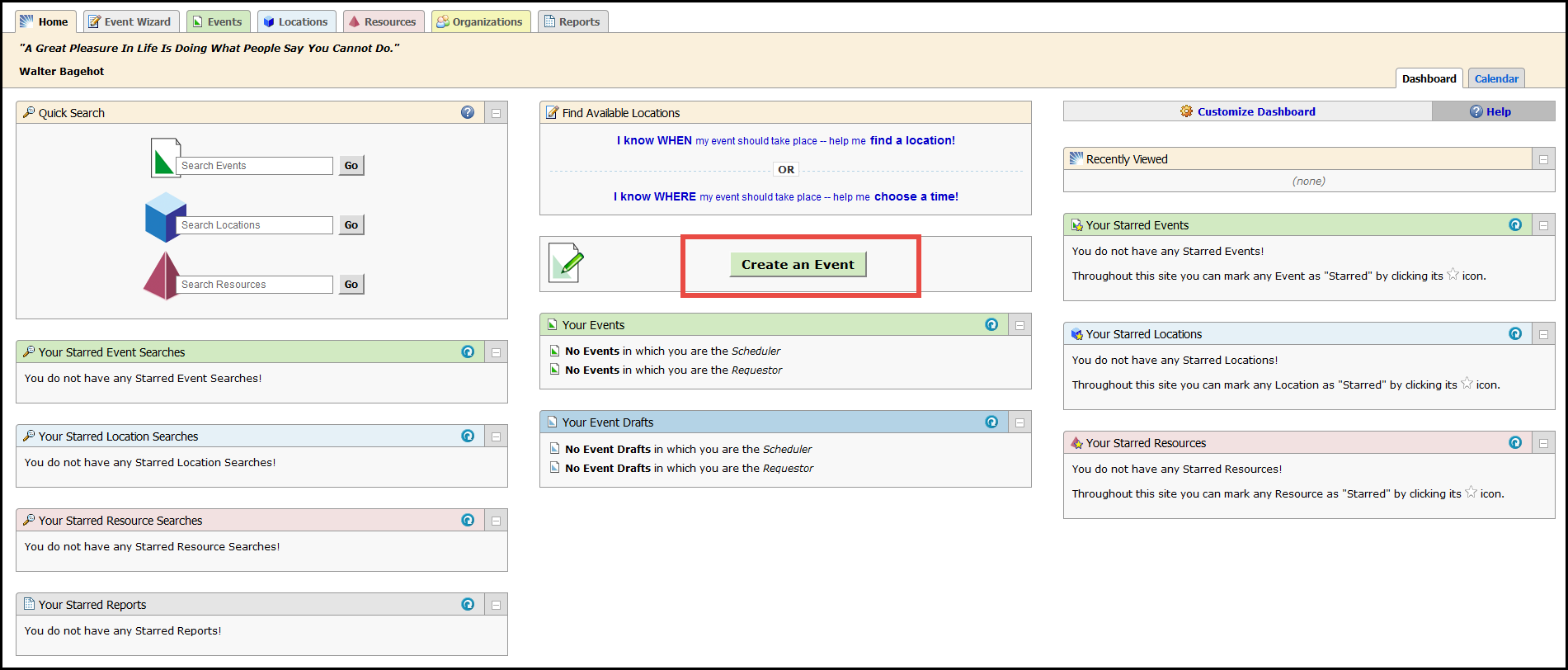 The Events WizardThe asterisk () indicates a required field.  If any required fields are left blank, the message “Events cannot be submitted unless all required fields are completed displays.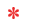 Type the name of the event you are creating in the Event Name field.  Use a name that is logical and relevantThe Event Title is not required but we enter the event requestor’s name in this field for tracking purposes.Enter the Event Type.  The event type should be “OTHER”.Enter the Primary Organization for this event.  Select College of Business.Click Next.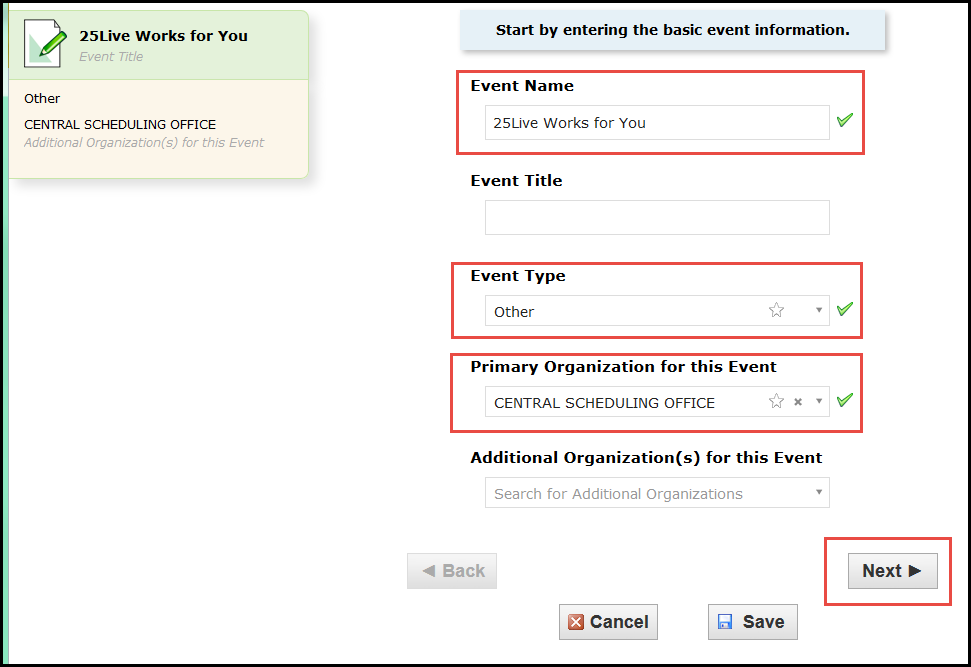 Enter Expected Head Count information.  Enter the number that you expect will attend your event.  Example: if you plan for 25 to attend, even though you actually expect only 15 will show up, enter 25.Click Next.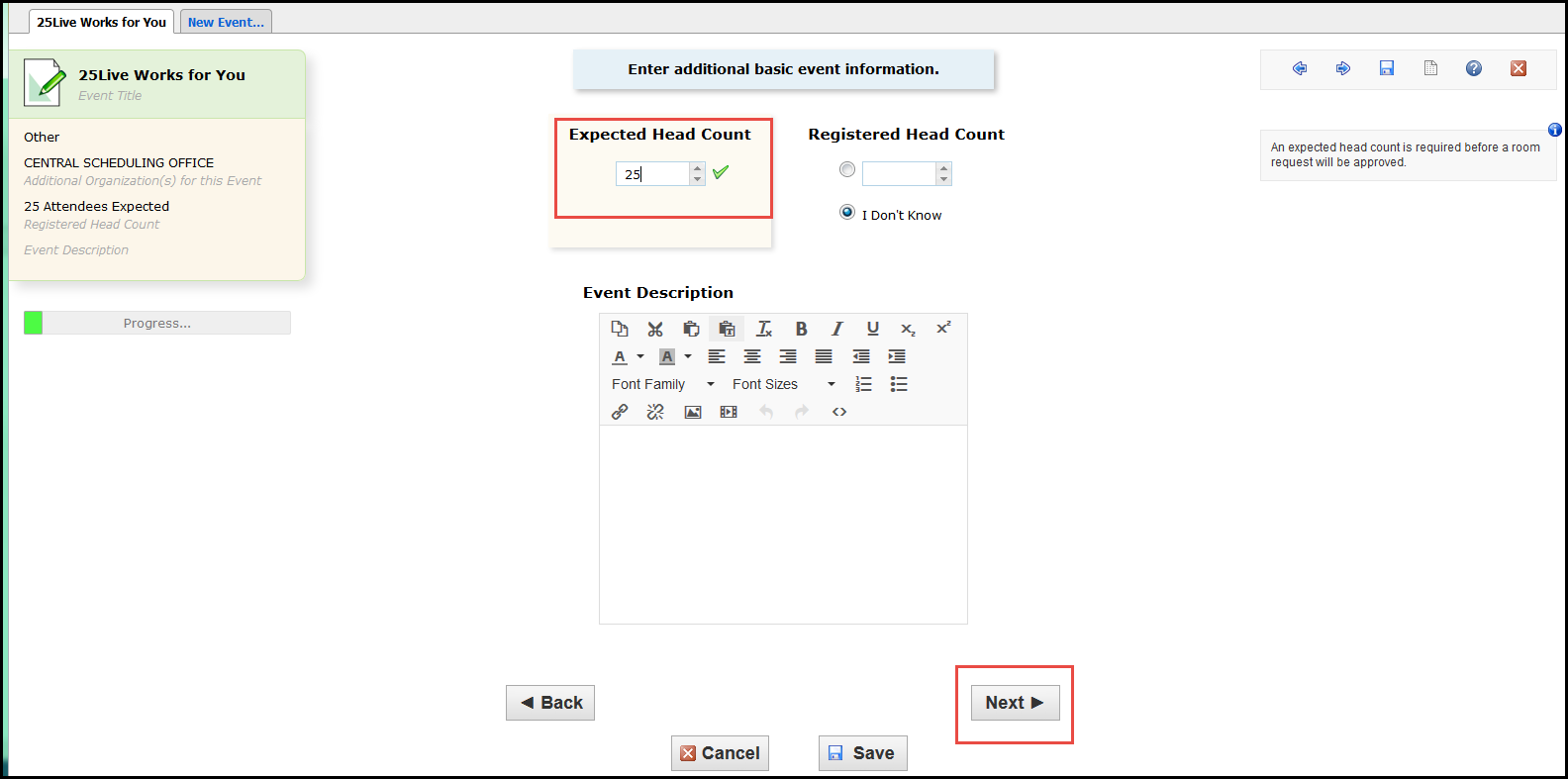 Enter Event Occurrences.Click the box that is appropriate for your event.Click Next.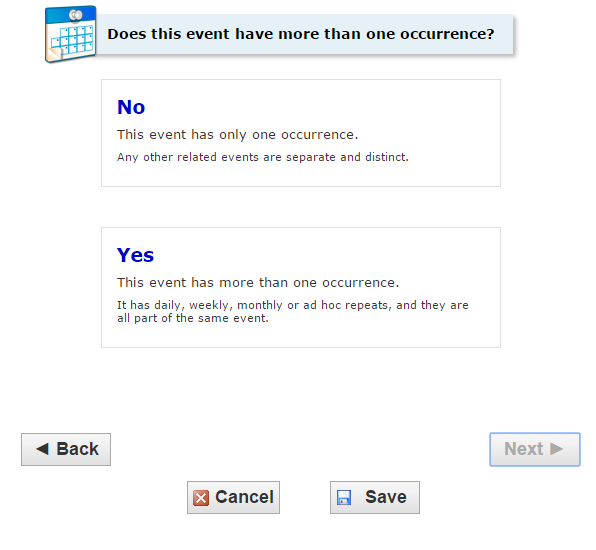 The Event Start and Event End date and time fields are automatically populated.If necessary, change the dates and times for your event.Select the Setup or Takedown time requirements.Click Next.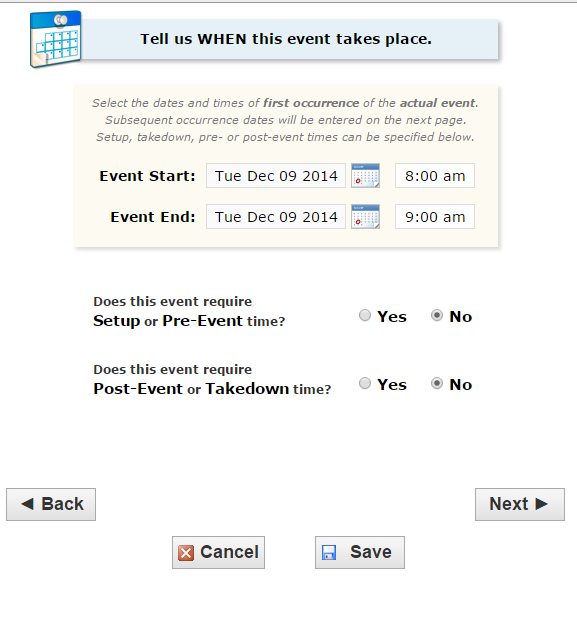 Choose how the event Repeats.Click the box that fits your event.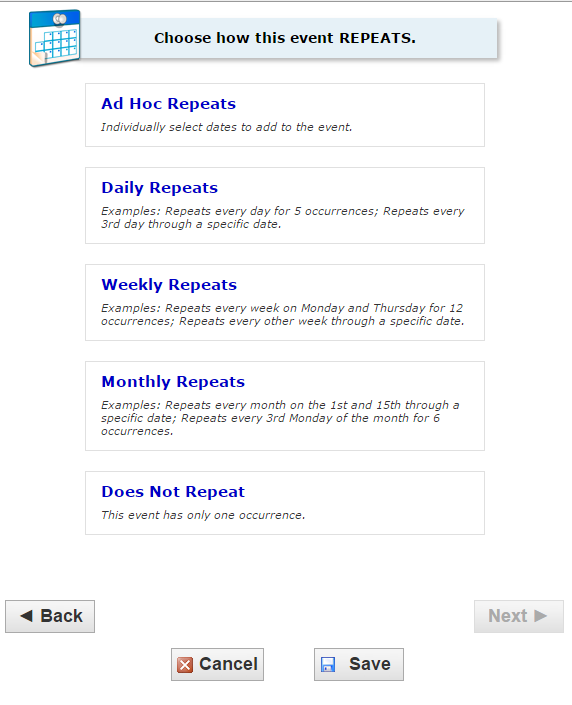 Repeat Schedule OptionsAd Hoc							Daily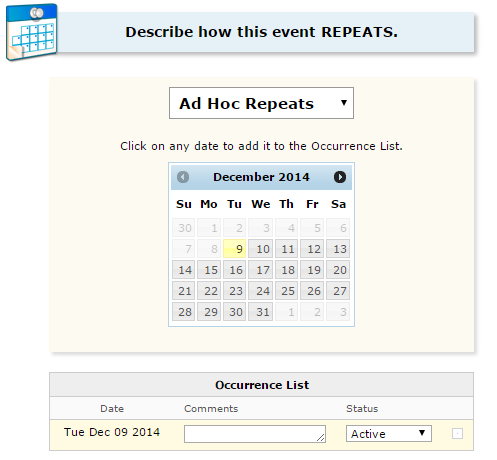 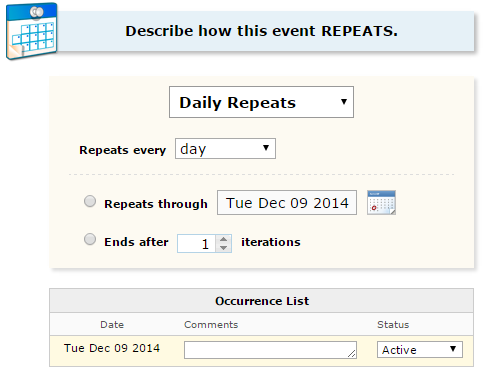 	Weekly							Monthly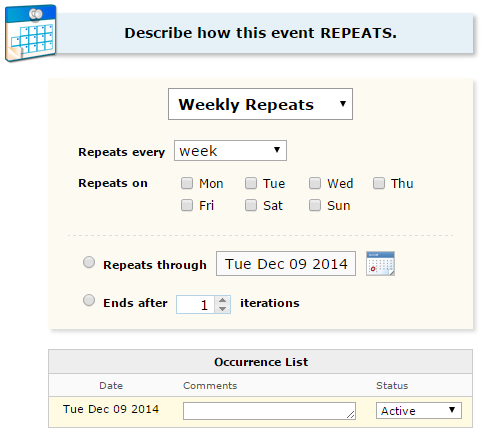 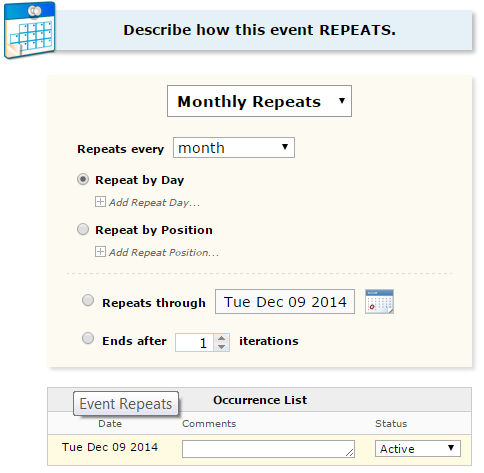 Select the Event Location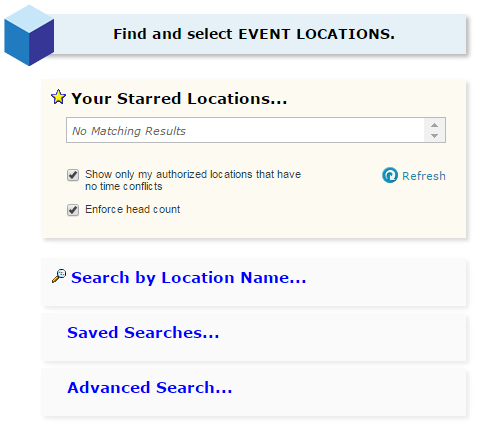 Click Search by Location Name to search by a building code or specific room.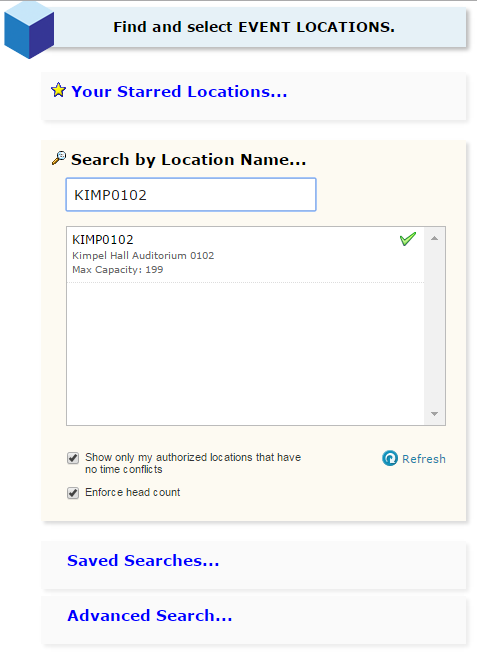 Click the room name to select it for your event.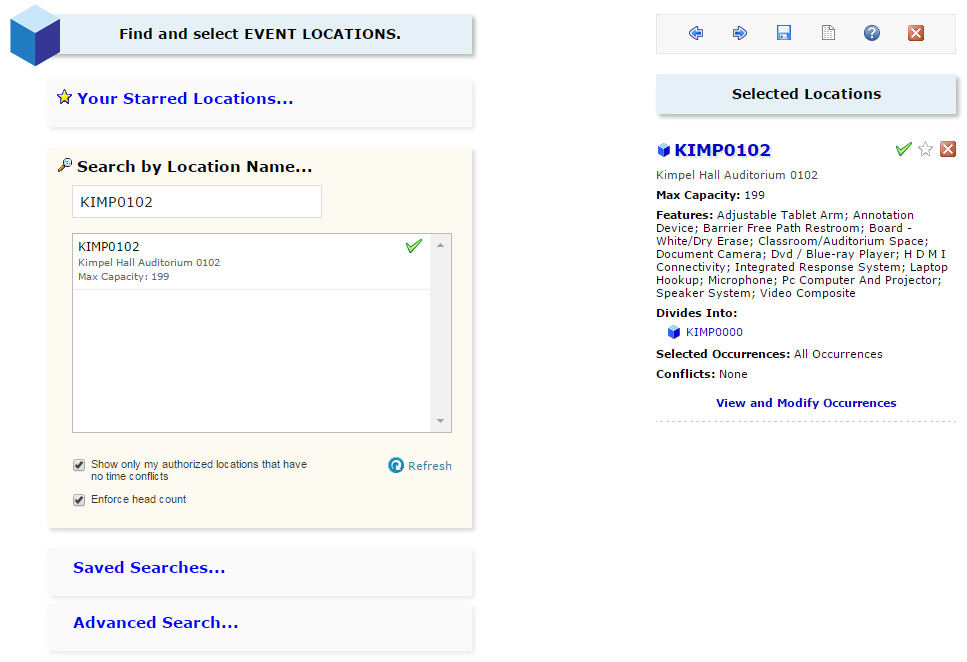 NOTE:  The UA does not currently use either Event Resources or Event Custom Attributes at this time.  Click NEXT to move through these screens.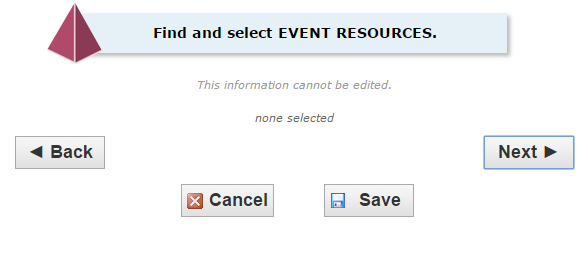 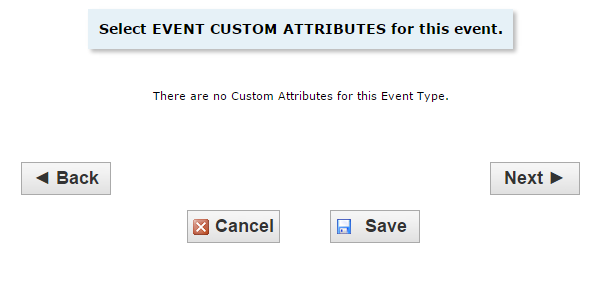 Select Event Contacts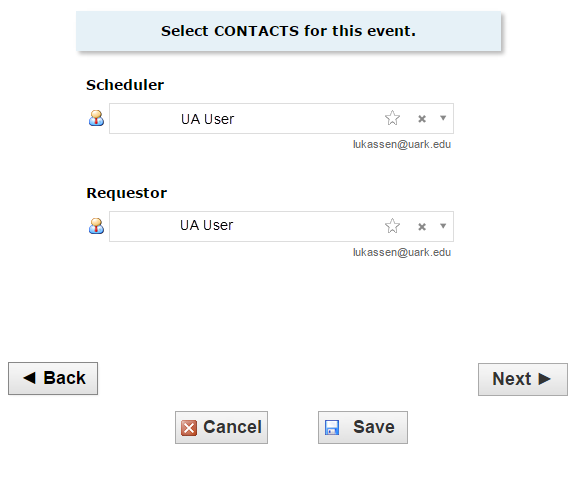 Select CATEGORIES for this event.The user’s security access determines the categories that may be selected here. 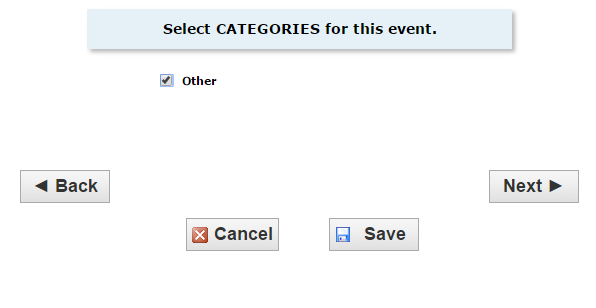 Add Event Comments and Notes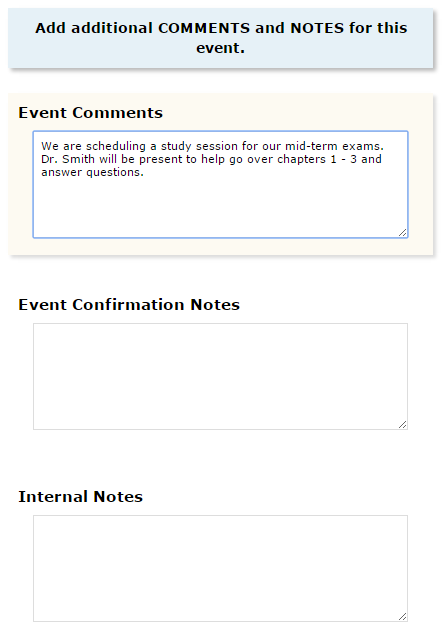 Verify or Change the Event StateThe system is set for a default of Tentative.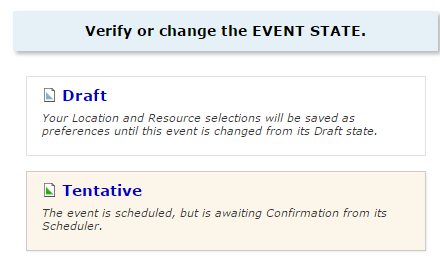 Verify that your information is correct by checking the summary on the left side of the screen.If everything is correct, click SAVE.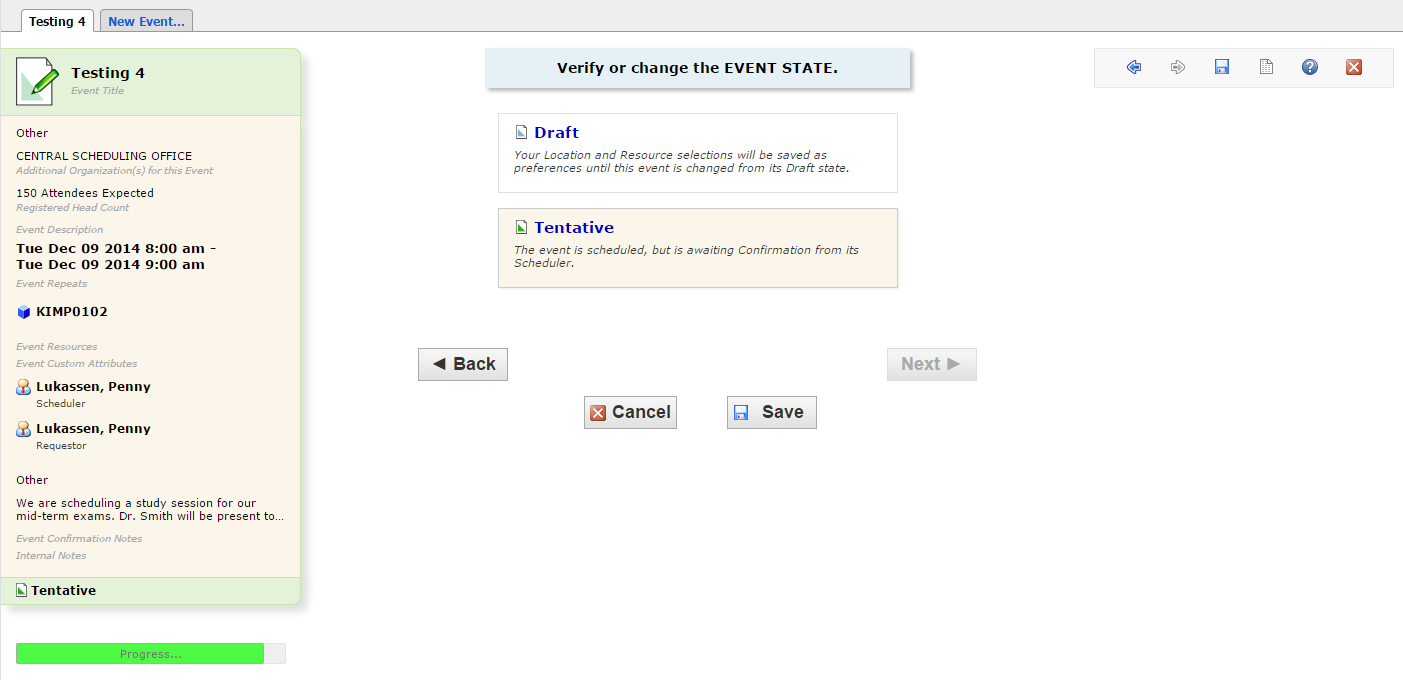 It may take several seconds for the event to save.  A new screen opens and indicates the event is successfully saved.Click the Close button to close out this event.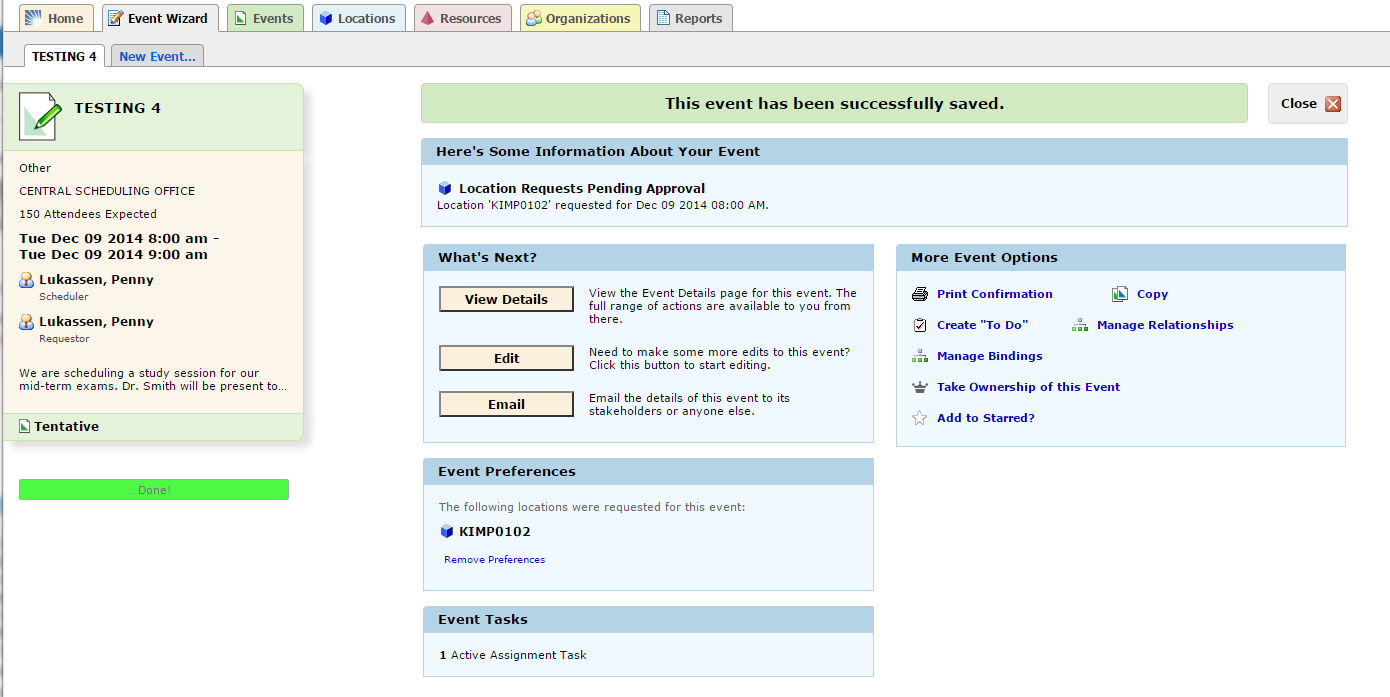 